ІНФОРМАЦІЯ ПРО ВИКЛАДАЧІВОПИС ДИСЦИПЛІНИПредметом вивчення дисципліни є система державного та регіонального управління в Україні та закордоном, основні принципи її побудови та функціонування, а також процес розробки та впровадження державної політики у різних сферах суспільного життя. Програма навчальної дисципліни складається з трьох змістових модулів.На вивчення навчальної дисципліни відводиться 90 годин / 3 кредити ECTS.РЕКОМЕНДОВАНА ЛІТЕРАТУРА ТА РЕСУРСИДержавне управління : Навч. посіб. / А.Ф. Мельник, О.Ю. Оболенський, А.Ю. Васіна, Л.Ю. Гордієнко; за ред. А.Ф. Мельник. – 2-ге вид., випр. і доп. – К. : Знання, 2009. – 342 с.Малиновський В.Я. Державне управління : Навчальний посібник. – Луцьк : Вежа, 2000. – 558 с.Менеджмент в державному управлінні : Навч. посіб. / В.П. Пєтков, О.О. Соломенчук, С.В. Пєтков; За заг. ред. д-ра юрид. наук В.П. Пєткова. – Запоріжжя : Юрид. ін-т МВС України, 2001. – 303 с.Одінцова Г.С. Теорія та історія державного управління: Навч. посіб. / Г.С. Одінцова, В.Б. Дзюндзюк, Н.М. Мельтюхонова та ін. – К. : Видавничий дім Професіонал, 2008. – 288 с.Тертичка В. Державна політика: аналіз та здійснення в Україні. – К., 2002. – 750 с.Презентації до лекцій будуть на телеграм-каналі.РОЗКЛАДВИДИ НАВЧАЛЬНОЇ АКТИВНОСТІПротягом семестру і на іспиті студент має можливість здобути максимально 100 балів за такою схемою:Під час семінарських занять студент повинен отримати мінімум 3 оцінки (мінімум 1 в одному модулі), які в підсумку переводяться в 20-бальну шкалу через середнє арифметичне трьох цифр (чи чотирьох і т.д.). Якщо студент має 0-2 оцінки, середнє арифметичне все одно буде братись від трьох (тобто оцінки, яких вам бракуватиме, автоматично перетворяться в 0). Протягом семестру буде три модульні контрольні роботи по 10 балів.Для допуску до іспиту студент повинен набрати за семестр мінімум 21 бал.Підсумковий іспит – письмовий, передбачає написання теоретичних питань (3*10 балів) і тестових завдань (20*1 бал).ПОЛІТИКА Протягом навчання в Університеті ви зустрічали (і будете зустрічати) різних викладачів, але я не ставлю перед собою ціль ускладнювати ваше життя. Тому уважно прочитайте даний розділ, щоби потім, в кінці семестру, ми розійшлися з хорошим настроєм на літні канікули.Академічна доброчесність. Моє розуміння даної проблеми - просте: усі завдання ви виконуєте самостійно. Якщо у вас виникають питання стосовно завдання чи ви їх не розумієте, не бійтесь запитати мене. Те саме стосується копіювання інформації з зовнішніх ресурсів. Якщо ви хочете для підтвердження своєї думки навести якісь факти з книг, журналів, сайтів і т.д., вкажіть посилання на це джерело. Інакше це - плагіат й академічна недоброчесність. Списування – це той самий плагіат. Якщо вас зловлять на списуванні (байдуже звідки) модульної контрольної роботи чи іспиту, робота автоматично оцінюється в 0 балів. Також такий штраф буде застосований до того, хто дасть вам можливість списувати зі своєї роботи.Телеграм і скринька. Якщо ви хочете, щоб я розуміла з ким спілкуюся, прошу виправити ваші імена і прізвища. «Ірусьок» і «Термінаторів» я точно проігнорую. Тому вчіться комунікувати з зовнішнім світом під своїм справжнім іменем і прізвищем, не ховайтесь за ніками.Запізнення з виконанням завдань. Часто ми відкладаємо виконання завдань на останній момент, однак життя непередбачуване і прокрастинація до добра не доводить. Якщо ви хочете отримати бали, не відкладайте написання на останній момент.Час. Шануймо час один одного. Про різні особливі обставини передбачуваної відсутності на парах повідомляйте заздалегідь. У випадку непередбачуваної відсутності через вагому причину (хвороба і т.д.) на семінарському занятті чи модульній контрольній роботі ви можете повідомити про це викладача (є телеграм, вайбер, скринька, тому не ґвалтуйте мій телефон дзвінками) і не пізніше наступного семінарського заняття (не забудьте довідку чи дозвіл декана) обговоріть з викладачем можливість отримання балів. Тобто розповідати про причини відсутності і показувати папери в кінці семестру не варто – робіть це вчасно. Те саме стосується оцінок. Не варто розраховувати на останні заняття. Відкритість. Викладачі і студенти – живі люди. Не бійтесь казати, що ви щось не зрозуміли чи не можете справитись з завданням (тільки не на модулі чи на іспиті). Ваше завдання – успішно здобути нові знання, а наше завдання – створити для цього умови. Присутність. Якщо за «присутність» бали не передбачені, то це ще не означає, що на пари можна прийти тричі за семестр. Відвідування семінарських занять є обов’язковим! Мова викладання. Дисципліна викладається державною мовою. Перезарахування оцінок. Якщо ви вже вивчали цей предмет раніше і співпадає кількість кредитів, вам варто не пізніше 23 лютого звернутися до лектора і написати тестове завдання. Якщо ви наберете кількість балів, що відповідає вашій попередній оцінці, то відповідна оцінка буде переставлена у вашу залікову книжку і потім у відомість. Якщо ж ви дасте менше, ніж половину правильних відповідей, будете вивчати предмет разом зі своїми одногрупниками.Аналогічна ситуація з тими студентами, які беруть участь у програмах академічної мобільності.Технічні засоби. У сучасних умовах доступу до великої кількості інформації через інтернет ви не хочете конспектувати лекції, тому щоразу за добу до лекції ви будете отримувати презентацію. Ваше право – роздруковувати чи ні (наперед – я диктування не люблю), однак будьте готові, що роздрукована презентація на лекції – це майбутній конспект. Використання на лекції мобільних телефонів заборонене. Те саме стосується семінарських занять – мобільні телефони заборонені. Попередьте усіх родичів-ближніх-друзів, в який час у вас є навчання в університеті, і що в цей час дзвонити до вас без вагомої причини не варто. Я розумію, що ситуації бувають різними, але зловживати телефонними розмовами не можна. Тому привчіться вимикати телефон на період занять – це суттєво впливає на вашу (і ваших одногрупників, і викладача) сконцентрованість. Те саме стосується вайбера, телеграму, інстаграму, фейсбуку… Відкладіть спілкування на пізніше. Ігри теж (за 80 хвилин на фермі всі коні не здохнуть).Тобто мобільні телефони – заборонені.Дбайте про себе. Ведіть здоровий спосіб життя, добре харчуйтесь (не забувайте в добу випивати достатню кількість води), висипайтесь і в межах розумного розслабляйтесь. Це допоможе вам боротись зі стресом, який називають «навчанням». Якщо ж вас все ж поглинув стрес чи депресія, маєте якісь життєві труднощі, знайте, що в університеті ви завжди зможете знайти підтримку як в одногрупників, так і серед викладачів. Не «носіть» все в собі. І велике прохання. Запізнюватись на пари можна лише в межах 5 хвилин – поважайте тих, хто прийшов вчасно. Якщо кортить взяти з собою каву на пару, подумайте про тих, хто не встиг придбати її на перерві чи просто не має на це коштів. Те саме стосується їжі. 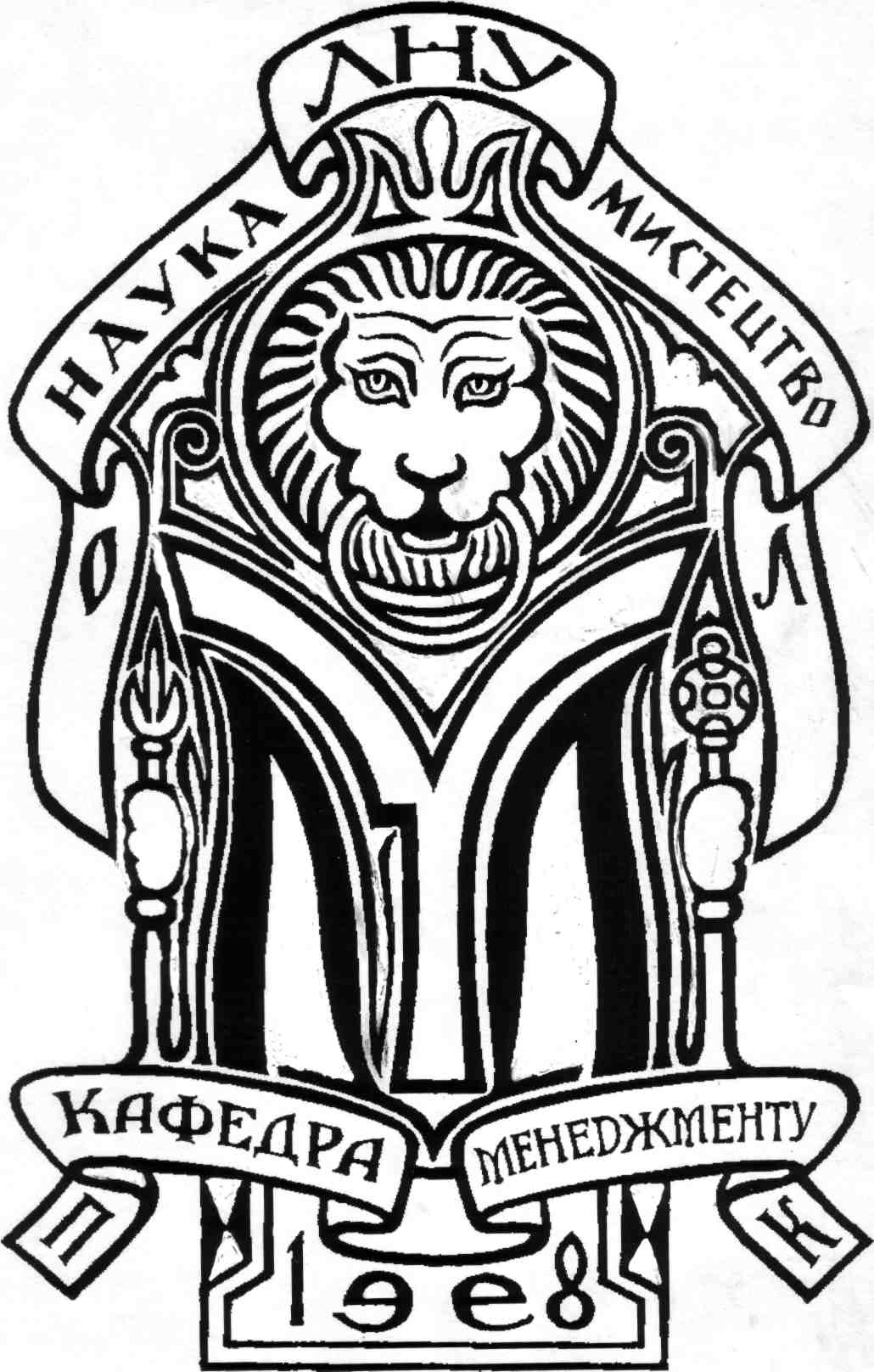 ДС1.05 ДЕРЖАВНЕ АДМІНІСТРУВАННЯ ТА РЕГУЛЮВАННЯ073 «Менеджмент» (Менеджмент організацій та адміністрування)Семестр: 06; 2019/2020 н.р.Групи: ЕкМ-31с; ЕкМ-32с; ЕкМ-33сЗаняття:Лекція – вівторок 15:05-16:25 (ауд. 217)Семінарські заняття:ЕкМ-31с: вівторок 11:50-13:10 (ауд. 205)ЕкМ-32с: вівторок 16:40-18:00 (ауд. 321)ЕкМ-33с: п’ятниця 16:40-18:00 (ауд. 313)ЕкМ-34с: вівторок 16:40-18:00 (ауд. 321)ПІБГоринь Марта Орестівна (доцент, к.е.н.)КонтактиE-mail: master.dzyga@gmail.comTelegram: Кафедраменеджменту (304 ауд.)Час консультаційВівторок 13:30-15:00ТемаЛекціяСемінарські заняттяМодульОснови теорії державного адміністрування11/0218/0218/02 (14/02)
25/02 (21/02)Державна влада та державне управління25/0203/0303/03 (28/02)10/03 (06/03)Контроль та ефективність державного адміністрування10/0317/03 (13/03)Державна служба в Україні17/0324/03 (20/03)17/03Організація роботи Верховної Ради України24/03
31/0331/03 (27/03)07/04 (03/04)Організація роботи Президента України07/0414/04 (10/04)Організація роботи судових та правоохоронних органів України14/0421/04 (17/04)Організація роботи органів виконавчої влади в Україні21/0428/0428/04 (24/04)05/05 (01/05)21/04Державне управління на регіональному рівні05/0512/05 (08/05)Організація роботи регіональних органів державного управління12/0519/05 (15/05)Організація роботи органів і посадових осіб місцевого самоврядування19/0526/05 (22/05)26/05ВидМаксимальна кількість балівПоточне опитування20Модульні контрольні роботи30Іспит50